In accordance with Massachusetts Wetlands Protection Act (M.G.L. c. 131, § 40), Wetlands Protection Act Regulations (310 CMR 10.00), the Town of Sharon Bylaw Ch 262: Wetlands Protection and the Rules and Regulations of the Sharon Conservation Commission, you are hereby notified* of the following**:__________________________ (applicant’s name) has filed with the Sharon Conservation Commission for a _____________________________________________________ (type of application and project name) with the Conservation Commission.The address of the lot where the activity is proposed:__________________________________________.The work proposed is (or see attached): ____________________________________________________ ____________________________________________________________________________________. _______________________________						_________________NAME (Signature of Applicant)								DateNOTE: Contact the Conservation Department for the hearing date and place (or zoom information).https://www.townofsharon.net/conservation-commissionsharonconcom@townofsharon.org(781) 784-1511NOTE: Public hearing notifications, including date, time, and location, will be published at least 5 days in advance in the Patriot Ledger. Agendas will be posted in the Town Hall and on the Town’s website as well as the Conservation Department web page not less than 48 hours in advance.*This notification applies to a Request for Determination (RDA); Notice of Intent (NOI); Abbreviated Notice of Resource Area Delineation (ANRAD); or Request to Amend of an Order of Conditions.  **Copies of the application are available by request by emailing the Conservation Department.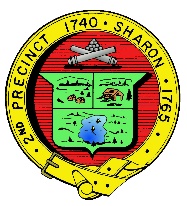 Town of Sharon Wetland Permitting Abutter Notification as required by:M.G.L. c. 131, § 310 CMR 10.00Town of Sharon Bylaw Ch 262Rules and Regulations of the Conservation CommissionDate Received (town use only)